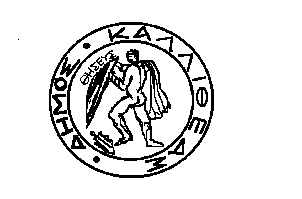 ΕΛΛΗΝΙΚΗ ΔΗΜΟΚΡΑΤΙΑ                                        		       	Καλλιθέα, 11-5-2018ΠΕΡΙΦΕΡΕΙΑ ΑΤΤΙΚΗΣ							Αριθ. Πρωτ :	27531ΔΗΜΟΣ ΚΑΛΛΙΘΕΑΣ                                                   			 ΔΙΕΥΘΥΝΣΗ : ΚΟΙΝΩΝΙΚΗΣ ΠΟΛΙΤΙΚΗΣΤΜΗΜΑ	 : ΥΓΕΙΑΣ & ΚΟΙΝΩΝΙΚΗΣ ΠΡΟΣΤΑΣΙΑΣ				                           Δ/ΝΣΗ	 : Ανδρομάχης 100, Τ.Κ. : 176 72 			           	    Π Ρ Ο Σ                                                        ΠΛΗΡΟΦΟΡΙΕΣ: Παπαθανασίου Χρυσούλα                    Τον Πρόεδρο του Δημοτικού ΣυμβουλίουΤΗΛΕΦΩΝΟ	      : 210-9532717		                        	 FAX                      : 210-9532716				            	E-MAIL 	      : x.papathanasiou@kallithea.gr		  Θέμα   : «Σύνταξη τεκμηριωμένου αιτήματος για την έγκριση διενέργειας, δαπανών, την Ανάληψη Υποχρεώσεων και τη διάθεση πιστώσεων για τον εορτασμό  της Παγκόσμιας Ημέρας Εθελοντή Αιμοδότη στις 15-6-2018»    Παρακαλούμε, μεταξύ των θεμάτων της ημερησίας διάταξης κατά την προσεχή συνεδρίαση του Δημοτικού Συμβουλίου να περιλάβετε προς συζήτηση και έγκριση και το αναφερθέν στην περίληψη θέμα.    Δεδομένου ότι  η χώρα μας παρουσιάζει έλλειμμα στην κάλυψη των αναγκών της σε αίμα. Κάθε προσπάθεια οργάνωσης εκδηλώσεων προώθησης της Εθελοντικής  Αιμοδοσίας, αποτελεί θετική συμβολή στην αντιμετώπιση του  προβλήματος και Η  εκδήλωση για την Παγκόσμια Ημέρα Εθελοντή αιμοδότη  θα περιλαμβάνει :1) ομιλίες και ψυχαγωγικό πρόγραμμα στην Πλατεία Δαβάκη (15-6-2018 και ώρα 19.00 )2) Εθελοντική  Αιμοδοσία   στην είσοδο του κολυμβητηρίου (15-6-2018 και ώρα 10.00-15.00) Σύμφωνα με τα παραπάνω και έχοντας υπόψη:1. Τις διατάξεις:α. Του άρθρου 158 του Ν.3463/2006 (Φ.Ε.Κ. 114 Α΄) «Κύρωση του Κώδικα Δήμων και Κοινοτήτων».β. Του N. 3852/2010 (Φ.Ε.Κ. 87 Α΄) «Νέα Αρχιτεκτονική της Αυτοδιοίκησης και της Αποκεντρωμένης Διοίκησης  - Πρόγραμμα Καλλικράτης».γ. Τις διατάξεις των άρθρων 66 & 68 του Ν. 4270/2014 «Αρχές Δημοσιονομικής Διαχείρισης και εποπτείας (Ενσωμάτωση της Οδηγίας 2011/85/ΕΕ) – δημόσιο λογιστικό και άλλες διατάξεις (Φ.Ε.Κ. 143 Α΄).δ. Του Ν. 4412/2016 (Φ.Ε.Κ. 147 Α΄).ε Του Π.Δ. 80/2016 (Φ.Ε.Κ. 145 Α΄) «Ανάληψη υποχρέωσης από τους διατάκτες».στ. Το με αριθ. πρωτ. 40031/15-12-2016, έγγραφο του ΥΠ.ΕΣ. σχετικά με την εφαρμογή των διατάξεων του Π.Δ. 80/2016 «Ανάληψη υποχρεώσεων από τους διατάκτες » στους Δήμους και στα Δημοτικά Ν.Π.Δ.Δ.ζ. Την υπ’ αριθ. πρωτ. 2/100018/0026/30-12-2016 εγκύκλιο του Υπουργείου Οικονομικών (Γ.Λ.Κ), σχετικά με την εφαρμογή των διατάξεων του Π.Δ. 80/2016 «Ανάληψη υποχρεώσεων από τους διατάκτες » στους Δήμους και στα Δημοτικά Ν.Π.Δ.Δ.2. Την υπ’ αριθ. 548/20-11-2017 (Α.Δ.Α: 6ΟΤΝΩΕΚ-ΖΡΚ) απόφαση Δημοτικού Συμβουλίου περί έγκρισης προϋπολογισμού Δήμου Καλλιθέας οικονομικού έτους 2018.3. Την υπ’ αριθ. 110956/39133/12-2017 απόφαση της Αποκεντρωμένης Διοίκησης Αττικής περί έγκρισης προϋπολογισμού Δήμου Καλλιθέας έτους 2018.4. Η αρμοδιότητα ανάληψης υποχρέωσης, διάθεσης των πιστώσεων και έγκρισης των δαπανών ανήκει κατά κανόνα στην Οικονομική Επιτροπή (άρθρο 72 παρ. 1 περίπτ. δ' Ν. 3852/2010) και κατ' εξαίρεση στο Δημοτικό Συμβούλιο και στο Δήμαρχο (άρθρο 158 παρ. 3 και 4 Ν.3463/2006). Επίσης σύμφωνα με το άρθρο 2  του Π.Δ. 80/2016 για την ανάληψη οποιασδήποτε υποχρέωσης εκδίδεται από  εξουσιοδοτημένο όργανο σχετικά απόφαση ανάληψης υποχρέωσης με την οποία δεσμεύεται η αναγκαία πίστωση .Παρακαλούμε να προβείτε στη σύνταξη τεκμηριωμένου αιτήματος  για την έγκριση διενέργειας  δαπανών, την ανάληψη των υποχρεώσεων και τη διάθεση των πιστώσεων σε βάρος των αντίστοιχων Κωδικών Εξόδων του προϋπολογισμού για τον εορτασμό  της Παγκόσμιας Ημέρας Εθελοντή Αιμοδότη.      Οι εν λόγω δαπάνες έχουν ως εξής: Οι ανωτέρω δαπάνες δεν θα υπερβούν το ποσό των 5.146,00 (πέντε χιλιάδων εκατόν σαράντα έξι) ευρώ συμπεριλαμβανομένου του νομίμου Φ.Π.Α.     Κατόπιν αυτού, παρακαλούμε όπως αποφασίσετε σχετικά.  		           		                   Η ΑΝΤΙΔΗΜΑΡΧΟΣ  ΚΟΙΝ. ΠΟΛΙΤΙΚΗΣ            		          	        		        ΑΝΝΑ ΓΙΑΝΝΑΚΟΥ – ΠΑΣΧΟΥΕσωτερική Διανομή :Γραφείο ΔημάρχουΓραφείο Αντιδημάρχου (κας Πάσχου)Γραφείο Γ. ΓραμματέαΤμήμα Προμηθειών & ΑποθηκώνΔ/νση Κοινωνικής Πολιτικής  (Τμήμα  Υγείας & Κοινωνικής Προστασίας )Α/ΑΠΕΡΙΓΡΑΦΗ ΔΑΠΑΝΗΣΚ.Α.ΠΡΟΫΠΟΛ.ΠΟΣΟΔΕΣΜΕΥΣΗΣΑΝΑΡΤΗΣΗ ΠΡΩΤΟΓΕΝΟΥΣ ΑΙΤΗΜΑΤΟΣ ΣΤΟ Κ.Η.Μ.Δ.Σ (Α.Δ.Α.Μ)1ΚΑΤΑΣΚΕΥΗ ΑΕΡΟΠΑΝΟΓΙΑ ΤΗΝ ΥΠ. ΚΟΙΝ. ΠΟΛΙΤΙΚΗΣ(Προμήθεια πέντε  αεροπανό  με τα εξαρτήματά τους )00.6431.0007560,00 €Συμ/νου ΦΠΑ 24%Ίδιοι πόροι3ΕΞΟΔΑ ΟΡΓΑΝΩΣΗΣ ΚΟΙΝΩΝΙΚΩΝ ΔΡΑΣΤΗΡΙΟΤΗΤΩΝ(Ενοικίαση 300 καθισμάτων)15.6473.0001186,00 €  Συμ/νου ΦΠΑ 24%Ίδιοι πόροι4ΤΙΜΗΤΙΚΕΣ ΔΙΑΚΡΙΣΕΙΣ, ΑΝΑΜΝΗΣΤΙΚΑ ΔΩΡΑ ΚΑΙ ΕΞΟΔΑ ΦΙΛΟΞΕΝΙΑΣ ΦΥΣΙΚΩΝ ΠΡΟΣΩΠΩΝ ΚΑΙ ΑΝΤΙΠΡΟΣΩΠΕΙΩΝ (Προμήθεια τριών αναμνηστικών για βραβεύσεις)00.6433.0001100,00 €  Συμ/νου ΦΠΑ 24%Ίδιοι πόροι5ΕΞΟΔΑ ΟΡΓΑΝΩΣΗΣ ΚΟΙΝΩΝΙΚΩΝ ΔΡΑΣΤΗΡΙΟΤΗΤΩΝ(Προμήθεια εδεσμάτων, αναψυκτικών και νερώνγια τις ανάγκες της Εθελοντικής Αιμοδοσίας)15.6473.0001100,00 €Συμ/νου ΦΠΑ 24%Ίδιοι πόροι5ΕΞΟΔΑ ΟΡΓΑΝΩΣΗΣ ΚΟΙΝΩΝΙΚΩΝ ΔΡΑΣΤΗΡΙΟΤΗΤΩΝ(αμοιβή καλλιτεχνικού σχήματος )15.6473.00014.200,00€Συμ/νου ΦΠΑ 24%Ίδιοι πόροι